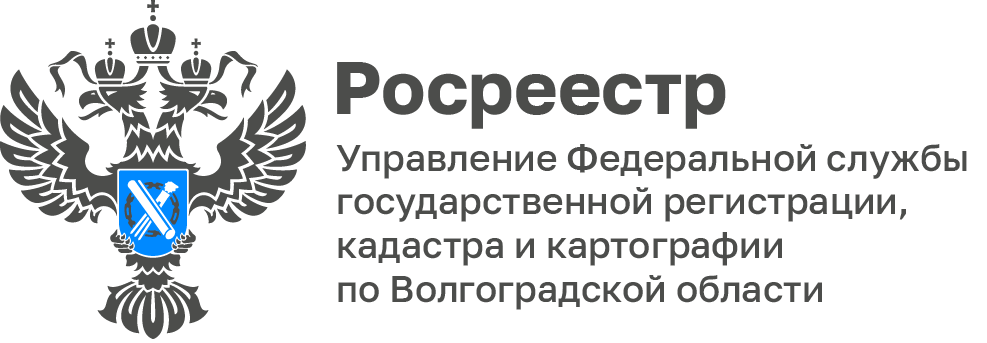 Порядок проведения оценки имущества должникаВ соответствии с Законом о банкротстве арбитражный управляющий привлекает оценщика для определения стоимости имущества должника и оплачивает его услуги за счет имущества должника в случаях, предусмотренных Законом.Обращаем внимание граждан, что оценка имущества должника проводится оценщиком, который должен соответствовать требованиям, установленным законодательством Российской Федерации об оценочной деятельности, и не может являться заинтересованным лицом в отношении арбитражного управляющего, должника и его кредиторов.Собрание кредиторов или комитет кредиторов вправе определить лицо, на которое с его согласия возлагается обязанность по оплате указанных услуг оценщиков с последующей внеочередной компенсацией произведенных им расходов за счет имущества должника.Сведения об отчете об оценке имущества должника, с приложением копии такого отчета об оценке в форме электронного документа подлежат включению арбитражным управляющим в Единый федеральный реестр сведений о банкротстве в течение двух рабочих дней с даты поступления копии такого отчета об оценке в форме электронного документа.На основании решения собрания кредиторов или комитета кредиторов оценка движимого имущества должника, балансовая стоимость которого на последнюю отчетную дату, предшествующую дате подачи заявления о признании должника банкротом, составляет менее чем сто тысяч рублей, может быть проведена без привлечения оценщика.Законом о банкротстве предусмотрено, что учредители (участники) должника или собственник имущества должника - унитарного предприятия, конкурсные кредиторы, уполномоченные органы вправе обжаловать результаты оценки имущества должника в судебном порядке.«Своевременная и объективная оценка имущества должника позволит арбитражному управляющему реализовать конкурсную массу по наиболее выгодной цене и максимально удовлетворить требования кредиторов в процедуре банкротстве», - отмечает руководитель Управления Росреестра по Волгоградской области Наталья Сапега.С уважением,Балановский Ян Олегович,Пресс-секретарь Управления Росреестра по Волгоградской областиMob: +7(937) 531-22-98E-mail: pressa@voru.ru